от 8 ноября 2022 года № 380Об установлении в Килемарском муниципальном районе Республики Марий Эл дополнительных мер социальной поддержки членам семей военнослужащих, участвующих в специальной военной операцииНа основании  Указа Главы Республики Марий Эл от 26 октября 2022 года № 176 «Об установлении в Республики Марий Эл дополнительных мер социальной поддержки членам семей военнослужащих, участвующих в специальной военной операции», в целях предоставления в  Килемарском муниципальном районе Республики Марий Эл дополнительных мер социальной поддержки членам семей военнослужащих, участвующих в специальной военной операции администрация Килемарского муниципального района               п о с т а н о в л я е т: 1. Установить в Килемарском муниципальном районе Республики Марий Эл следующие дополнительные меры социальной поддержки членам семей военнослужащих, участвующих в специальной военной операции (далее соответственно – дополнительные меры социальной поддержки, члены семьи):1) обеспечение местами во внеочередном порядке детей в муниципальных образовательных организациях Килемарского муниципального района Республики Марий Эл, реализующих образовательные программы дошкольного образования;2) освобождение от платы, взимаемой с родителей (законных представителей) за присмотр и уход за ребенком в муниципальных образовательных организациях Килемарского муниципального района Республики Марий Эл, реализующих образовательные программы дошкольного образования; 3) предоставление  бесплатного одноразового горячего питания (обед) учащимся 5-11 классов в муниципальных общеобразовательных организациях Килемарского муниципального района Республики Марий Эл;4) право бесплатного посещения занятий несовершеннолетними кружков, секций и иных занятий, организуемых в муниципальных образовательных организациях Килемарского муниципального района Республики Марий Эл, реализующих дополнительные общеобразовательные программы. 2. Определить, что право на получение дополнительных мер социальной поддержки имеют члены семей военнослужащих из числа следующих категорий:1) граждан Российской Федерации, призванных военными комиссариатами городов и районов Республики Марий Эл на военную службу в Вооруженные Силы Российской Федерации по частичной мобилизации в соответствии с Указом Президента Российской Федерации от 21 сентября 2022 г. № 647 «Об объявлении частичной мобилизации в Российской Федерации»;2) граждан Российской Федерации, заключивших в добровольном порядке контракт о прохождении военной службы в Вооруженных Силах Российской Федерации не ранее 1 июля 2022 г. для принятия участия в специальной военной операции;3) военнослужащих и сотрудников федеральных органов исполнительной власти и федеральных государственных органов, в которых федеральным законом предусмотрена военная служба, сотрудников органов внутренних дел Российской Федерации, принимающих участие в специальной военной операции, сотрудников уголовно-исполнительной системы Российской Федерации, выполняющих возложенные на них задачи на территориях проведения специальной военной операции.В целях настоящего постановления к членам семьи относятся супруга (супруг), несовершеннолетние дети, родители (усыновители), дети старше 18 лет, ставшие инвалидами до достижения ими возраста 18 лет, дети в возрасте до 23 лет, обучающиеся в государственных образовательных организациях Республики Марий Эл по очной форме обучения.3. Установить, что:дополнительные меры социальной поддержки предоставляются членам семей военнослужащих при их обращении в заявительном порядке не ранее чем со дня убытия военнослужащего в места сбора и (или) на пункты (места) приема военнослужащих, призванных на военную службу для участия в специальной военной операции;предоставление дополнительных мер социальной поддержки осуществляется в период прохождения военнослужащим военной службы в рамках участия в специальной военной операции;источником финансового обеспечения расходов по предоставлению органами местного самоуправления и их подведомственными муниципальными организациями Килемарского муниципального района дополнительных мер социальной поддержки являются средства местного бюджета.4. Настоящее постановление вступает в силу со дня официального опубликования. 5. Контроль за исполнением настоящего постановления оставляю за собой.КИЛЕМАР МУНИЦИПАЛЬНЫЙ РАЙОНЫН АДМИНИСТРАЦИЙ АДМИНИСТРАЦИЯКИЛЕМАРСКОГО МУНИЦИПАЛЬНОГО РАЙОНАПУНЧАЛПОСТАНОВЛЕНИЕГлава администрации                                                          Килемарского муниципального района                                              Т.В. Обухова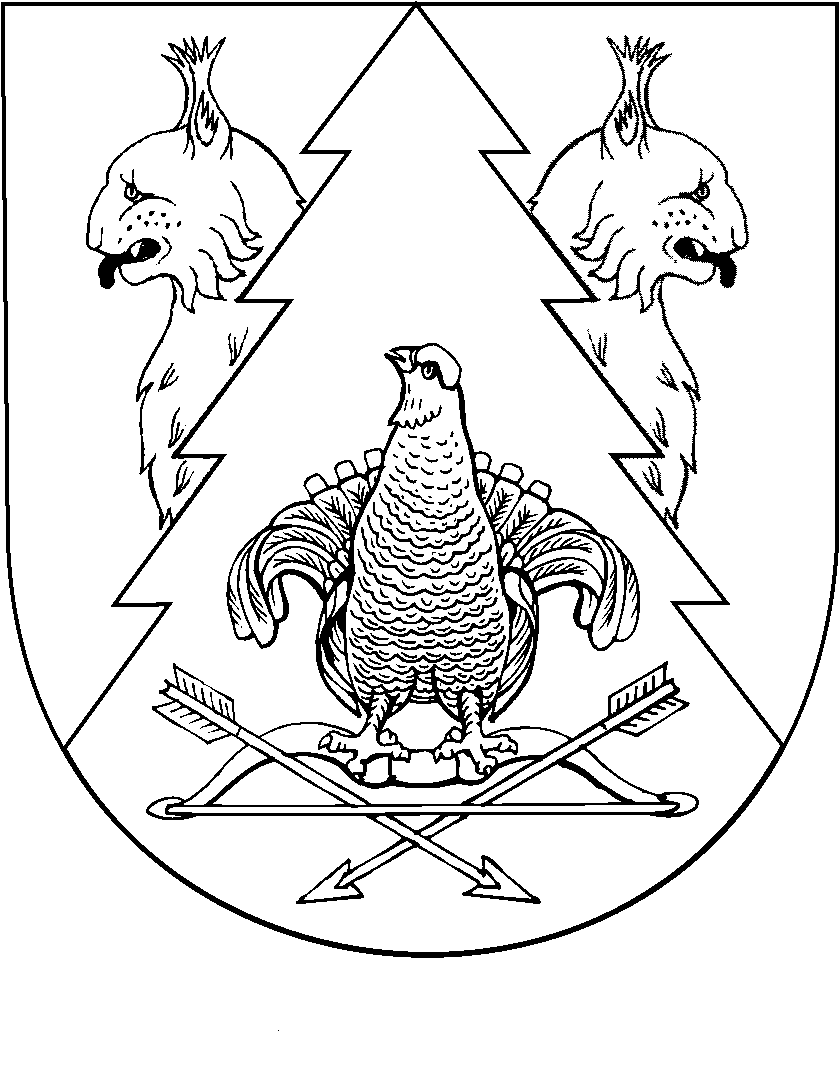 